K.S. SCHOOL OF ENGINEERING AND MANAGEMENT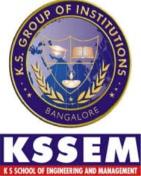 BANGALORE – 560109SOP FOR CONDUCTING FACULTY DEVELOPMENT PROGRAMThis should reflect the academic  content more than What has been given.  It should contain how we identified The need and content for a FDP? Who vets the content and design?How we identify the resource persons?What is the motivation ?How we monitor the participation/ Evaluation?How we take feedback?